УТВЕРЖДАЮ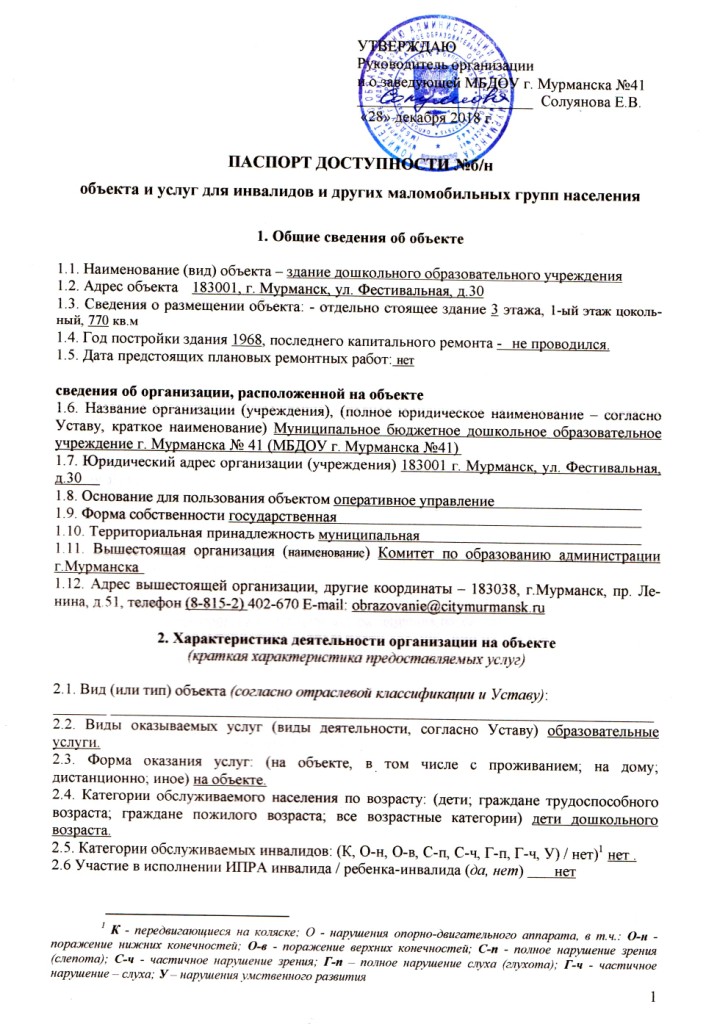 Руководитель организацииИ.о.заведующей МБДОУ г. Мурманска №41Солуянова Е.В.________________________«28» декабря 2018 г.ПАСПОРТ ДОСТУПНОСТИ №б/нобъекта и услуг для инвалидов и других маломобильных групп населения 1. Общие сведения об объекте (краткая характеристика объекта) 1.1. Наименование отрасли (сферы деятельности): здание дошкольного образовательного учреждения1.2. Адрес объекта 183001 г. Мурманск, ул. Фестивальная, д. 301.3. Сведения о размещении объекта: - отдельно стоящее здание 3 этажа, 1-ый этаж цокольный, 770 кв.м.;1.4. Год постройки здания 1968, капитальный ремонт – не проводился.1.5. Дата предстоящих плановых работ: нет.сведения об организации, расположенной на объекте1.6. Название организации (учреждения) – полное и краткое наименование (согласно Уставу) Муниципальное бюджетное дошкольное образовательное учреждение г. Мурманска №41 (МБДОУ г. Мурманска №41)1.7. Юридический адрес организации (учреждения) 183001 г. Мурманск, ул. Фестивальная, д. 30.1.8. Основание для пользования объектом  оперативное управление1.9. Форма собственности государственная1.10. Территориальная принадлежность муниципальная.1.11. Вышестоящая организация (наименование) Комитет по образованию администрации города Мурманска.1.12. Адрес вышестоящей организации, координаты для связи 183038, г. Мурманск, пр. Ленина, д. 51, тел. 8 (815-2) 40-26-70 E-mail: obrazovanie@citymurmansk.ru 2. Характеристика деятельности организации на объекте (краткая характеристика предоставляемых услуг)2.1. Вид (или тип) объекта (согласно отраслевой классификации и Уставу):_____________________________________________________________________________2.2. Виды оказываемых услуг (виды деятельности, согласно Уставу) образовательные услуги.2.3. Форма оказания услуг: (на объекте, в том числе с проживанием; на дому; дистанционно; иное) на объекте. 2.4. Категории обслуживаемого населения по возрасту: (дети; граждане трудоспособного возраста; граждане пожилого возраста; все возрастные категории) дети дошкольного возраста.2.5. Категории обслуживаемых инвалидов: (К, О-н, О-в, С-п, С-ч, Г-п, Г-ч, У) / нет)нет.2.6 Участие в исполнении ИПРА инвалида / ребенка-инвалида (да, нет) нет.3. Состояние доступности объекта3.1. Путь следования к объекту пассажирским транспортом (описать маршрут движения с использованием пассажирского транспорта). На автобусах:Из Первомайского округа:№19 от остановки Крупская (Героев Рыбачьего, Капитана Копытова, Фадеев ручей (ул. Капитана Копытова), Первомайская, Шевченко, Якорный пер., Баумана, Бочкова, Достоевского, Достоевского (поворот на Баумана), Почта (ул. Достоевского), Прибрежная, Авторынок, Склады (ул. Подгорная), Нефтебаза, Коптильный завод, Южные причалы) до остановки Фестивальная, далее пешком до территории МБДОУ г. Мурманска №41;Микроавтобус №53 от остановки Крупская (Героев Рыбачьего, Капитана Копытова, Фадеев ручей (ул. Капитана Копытова), Первомайская, Шевченко, Якорный пер., Баумана, Бочкова, Достоевского, Достоевского (поворот на Баумана), Почта (ул. Достоевского), Прибрежная, Авторынок, Склады (ул. Подгорная), Нефтебаза, Коптильный завод, Южные причалы) до остановки Фестивальная, далее пешком до территории МБДОУ г. Мурманска №41.Из Октябрьского округа:№24 от остановки Ленинградская, Комсомольская, Книповича (Морской колледж), Траловая, до остановки Фестивальная, далее пешком до территории МБДОУ г. Мурманска №41.Из Ленинского округа:№11 от остановки Мир, (Музыкальная школа, Скальная, Почта (ул. Маклакова), Маклакова, Кинотеатр Мурманск, Тарана, Полярные Зори (магазин Охота), проспект Ленина (магазин Детский мир), Книповича (Морской колледж), Траловая) до остановки Фестивальная, далее пешком до территории МБДОУ г. Мурманска №41.Микроавтобус №53 от остановки Мир, (Музыкальная школа, Скальная, Почта (ул. Маклакова), Маклакова, Кинотеатр Мурманск, Тарана, Полярные Зори (магазин Охота), проспект Ленина (магазин Детский мир), Книповича (Морской колледж), Траловая) до остановки Фестивальная, далее пешком до территории МБДОУ г. Мурманска №41.Наличие адаптированного пассажирского транспорта к объекту бесступенчатой пассажирский транспорт, наличие зоны для размещения пассажиров-инвалидов в автобусах 19, 24, 11 – специальные места для инвалидов.Наличие специального транспортного обслуживания (социальное такси) нет.Необходимые организационные решения организация в Микроавтобусе №53 зоны для размещения пассажиров – инвалидов.3.2. Путь к объекту от ближайшей остановки пассажирского транспорта:3.2.1 Расстояние до объекта от остановки транспорта 350 метров.3.2.2 Время движения (пешком) 5 минут.3.2.3 Наличие выделенного от проезжей части пешеходного пути (да, нет) да.3.2.4 Перекрестки: (нерегулируемые; регулируемые, со звуковой сигнализацией, таймером) нет.3.2.5 Информация на пути следования к объекту: (акустическая, тактильная, визуальная); нет.3.2.6 Перепады высоты на пути: подъем дороги до территории МБДОУ.Их обустройство для инвалидов на коляске: нет.3.2.7 Обеспечена индивидуальная мобильность инвалидам (К, О-н, О-в, С-п, С-ч, Г-п, Г-ч, У) / нет.3.2.8 Организовано сопровождение на пути движения инвалидам (К, О-н, О-в, С-п, С-ч, Г-п, Г-ч, У) нет.Необходимые организационные решения установка предупреждающего знака, организация сопровождения на пути движения.3.3. Организация доступности объекта и услуг для инвалидов – форма обслуживания* - вариант «А» - универсальный проект - доступность для инвалидов любого места в здании, а именно – общих путей движения и мест обслуживания – не менее 5% общего числа таких мест, предназначенных для обслуживания (но не менее одного)** - вариант «Б» - разумное приспособление - при невозможности доступного оборудования всего здания выделение в уровне входа специальных помещений, зон или блоков, приспособленных для обслуживания инвалидов, с обеспечением всех видов услуг, имеющихся в данном здании*** - заполняется только в случае, если способ единый для всех категорийПримечание: если для какой-то категории МГН организовано несколько форм обслуживания, то все они отмечаются в соответствующих графах знаком плюс (+)3.4. Доступность структурно-функциональных зон объекта на «28»декабря 2018 г.** - указывается дата обследования, соответствующая приложению 1к Паспорту доступности «Результаты обследования на предмет доступности объекта и услуг для инвалидов и других МГН»; при повторном обследовании делается Вкладыш к Паспорту доступности и указывается дата повторной оценки по настоящему пункту** - если зона отсутствует или не закреплена за организацией, расположенной на объекте, в соответствующей строке делается отметка (запись) об этом *** - указывается по каждой зоне доступность ее для каждой из 8 категорий инвалидов и других МГН:- ДП- доступно полностью (барьеры отсутствуют, требования нормативно-технических документов выполнены);- ДУ-им - доступно условно с обеспечением индивидуальной мобильности техническими решениями (отклонения от нормативно-технических документов согласованы с представителем общественного объединения инвалидов);- ДУ-пп -  доступно условно с помощью персонала (согласовано с общественным объединением инвалидов);- ВНД – временно недоступно (имеются существенные барьеры, на момент обследования не устранены)3.5. Состояние доступности объекта и услуг (итоговое заключение) на «28»декабря 2018 г.** - аналогично пункту 3.4 (см.)** - заполняется только в случае, если по всем категориям единая оценка *** - в этой строке указывается решение о состоянии доступности объекта и предоставляемых услуг для соответствующих категорий инвалидов: ДП - доступно полностью;  ДЧ – доступно частично;  ДУ-им - доступно условно с обеспечением индивидуальной мобильности; ДУ-пп - доступно условно с помощью персонала на объекте; ДУ-дом – доступно условно с предоставлением услуг на дому (ином месте пребывания инвалида); ДУ-дистант – доступно условно с предоставлением услуг дистанционно;  ВНД – временно недоступноПримечание: Информация о состоянии доступности объекта и услуг на момент обследования отражается на сайте организации и на карте доступности «Жить вместе»3.6. Объект является приоритетным нет.Указать, когда включен в реестр приоритетных объектов (_________ год)3.7. Дата размещения (актуализации) информации на сайте и карте доступности 08.08.2017.4. Управленческое решение (по обеспечению доступности объектов и услуг)4.1. Работы по обеспечению доступности объекта и предоставляемых услуг**- подробно мероприятия представлены в «дорожной карте объекта» от «08» августа 2017 г.4.2. Для принятия решения о выполнении работ на объекте требуется / не требуется:- согласование работ с надзорными органами (в сфере проектирования и строительства, архитектуры, охраны памятников, другое) требуется.- техническая экспертиза требуется.- разработка проектно-сметной документации требуется.- согласование с вышестоящей организацией требуется.- заключение дополнительного соглашения с арендодателем.- рассмотрение на(наименование координирующего органа в сфере обеспечения доступной среды для инвалидов)- иное согласование с общественными организациями инвалидов.4.3. Работы, требующие обязательного согласования с представителем общественного объединения инвалидов:5. Особые отметкиИнформация о доступности объекта и предоставляемых услуг размещена на:- Сайте организации (адрес)               http://sadik41.com.ru/.- Карте доступности (адрес)               https://minsoc.gov-murman.ru ПРИЛОЖЕНИЯ к Паспорту доступности объекта и услуг:1. Результаты обследования на предмет доступности объекта и услуг от           28.12.2018.2. План мероприятий по поэтапному повышению уровня доступности для инвалидов объекта и предоставляемых услуг («дорожная карта») от           08.08.2017.3. Маршрут (схема) движения инвалидов и других МГН на объекте                     4 листа.4. Фотографии (структурно-функциональных зон и элементов объекта)              30 штук.5. Материалы уполномоченных организаций по осуществлению контроля и надзора                                                                                                           нет.Наименование документа и выдавшей его организации, дата6. Материалы (заключения) иных организаций по вопросам доступности объекта и услуг                                                                           нет.(сертификаты системы добровольной сертификации, документы общественного контроля и проч.)7. Другое                                                          нет.(например, Вкладыш в Паспорт доступности – при повторном обследовании, в т.ч. контрольном)Комиссия, проводившая обследование и составление Паспорта доступностиПриложение 1 к Паспорту доступности объекта и услуг №б/нДата обследования «28» декабря 2018 г.Результаты обследования на предмет доступности объекта и услуг для инвалидов и других маломобильных групп населения Муниципальное бюджетное дошкольное образовательное учреждение г. Мурманска №41 (МБДОУ г. Мурманска №41)Наименование объекта и организации183001 г. Мурманск, ул. Фестивальная, д. 30АдресПриложение 2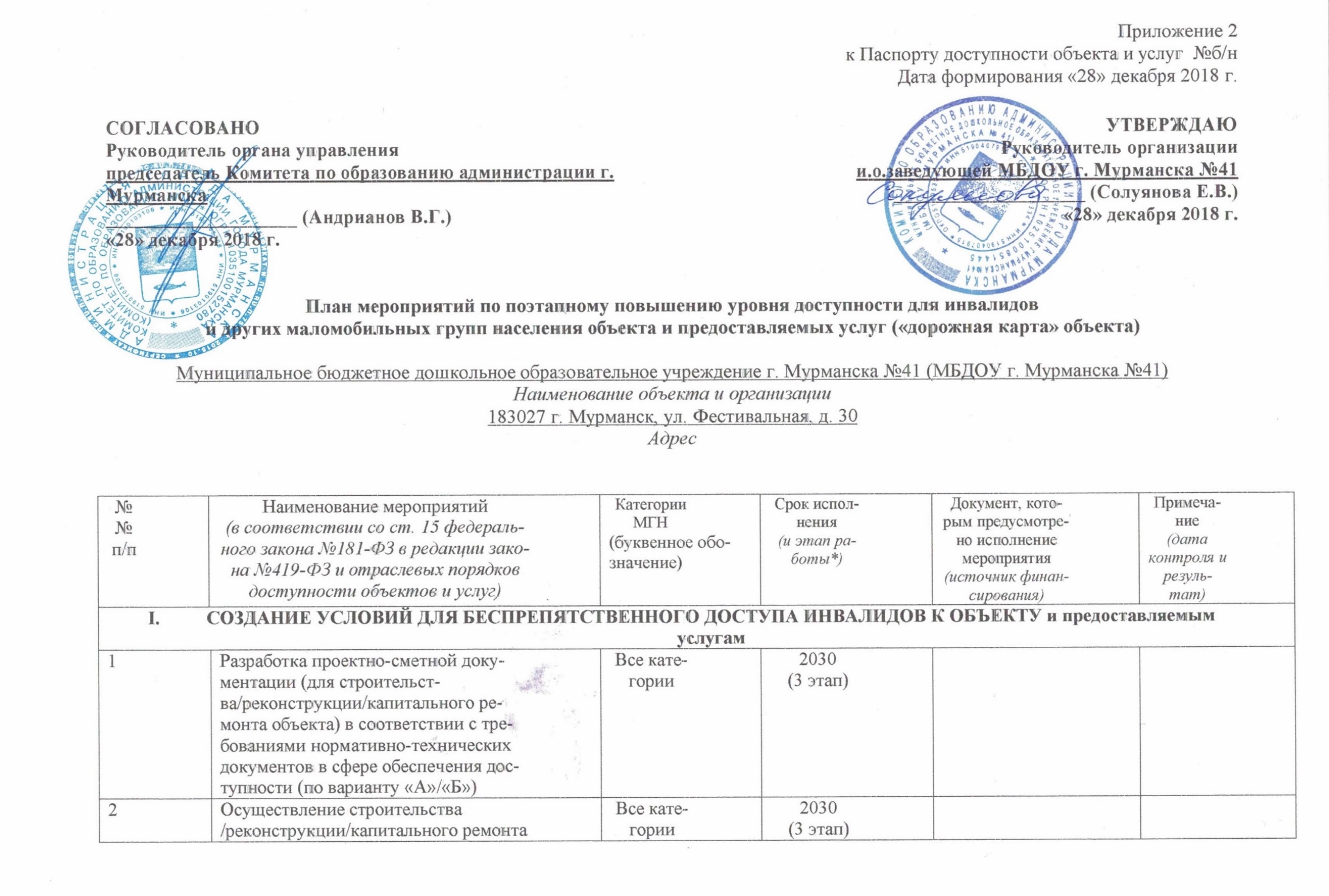 к Паспорту доступности объекта и услуг №б/н Дата формирования «28» декабря 2018 г.План мероприятий по поэтапному повышению уровня доступности для инвалидов и других маломобильных групп населения объекта и предоставляемых услуг («дорожная карта» объекта)Муниципальное бюджетное дошкольное образовательное учреждение г. Мурманска №41 (МБДОУ г. Мурманска №41)Наименование объекта и организации183001 г. Мурманск, ул. Фестивальная, д. 30АдресПриложение 3к Паспорту доступности объекта и услуг № б/н Дата формирования «28» декабря 2018 г.Сведения об объемах финансовых средств, необходимых и фактически израсходованных на реализацию мероприятий по обеспечению доступности объекта и услуг для всех категорий инвалидов и других МГН(до реконструкции/капитального ремонта здания)Муниципальное бюджетное дошкольное образовательное учреждение г. Мурманска №41 (МБДОУ г. Мурманска №41)Наименование объекта и организации183001 г. Мурманск, ул. Фестивальная, д. 30Адрес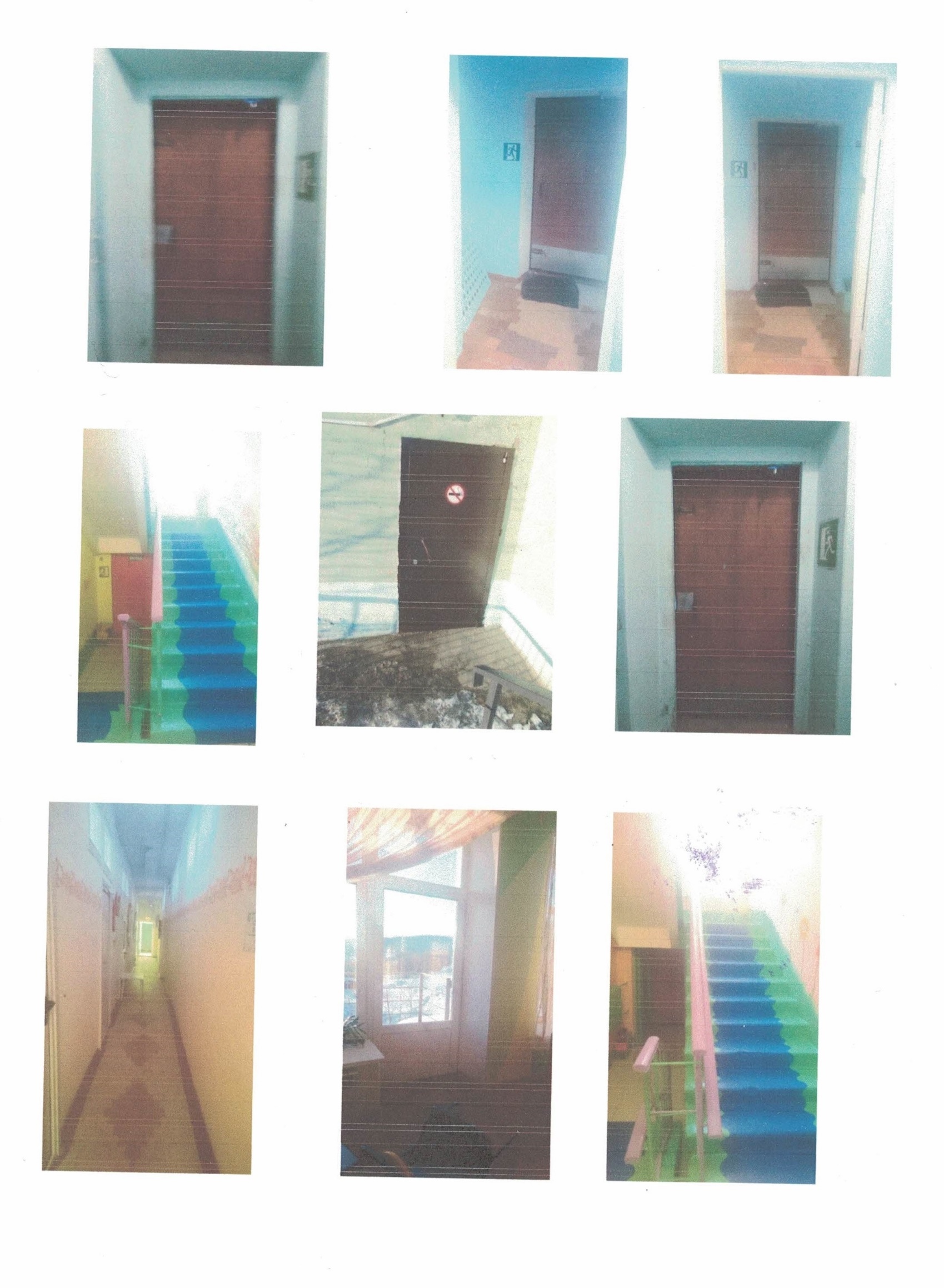 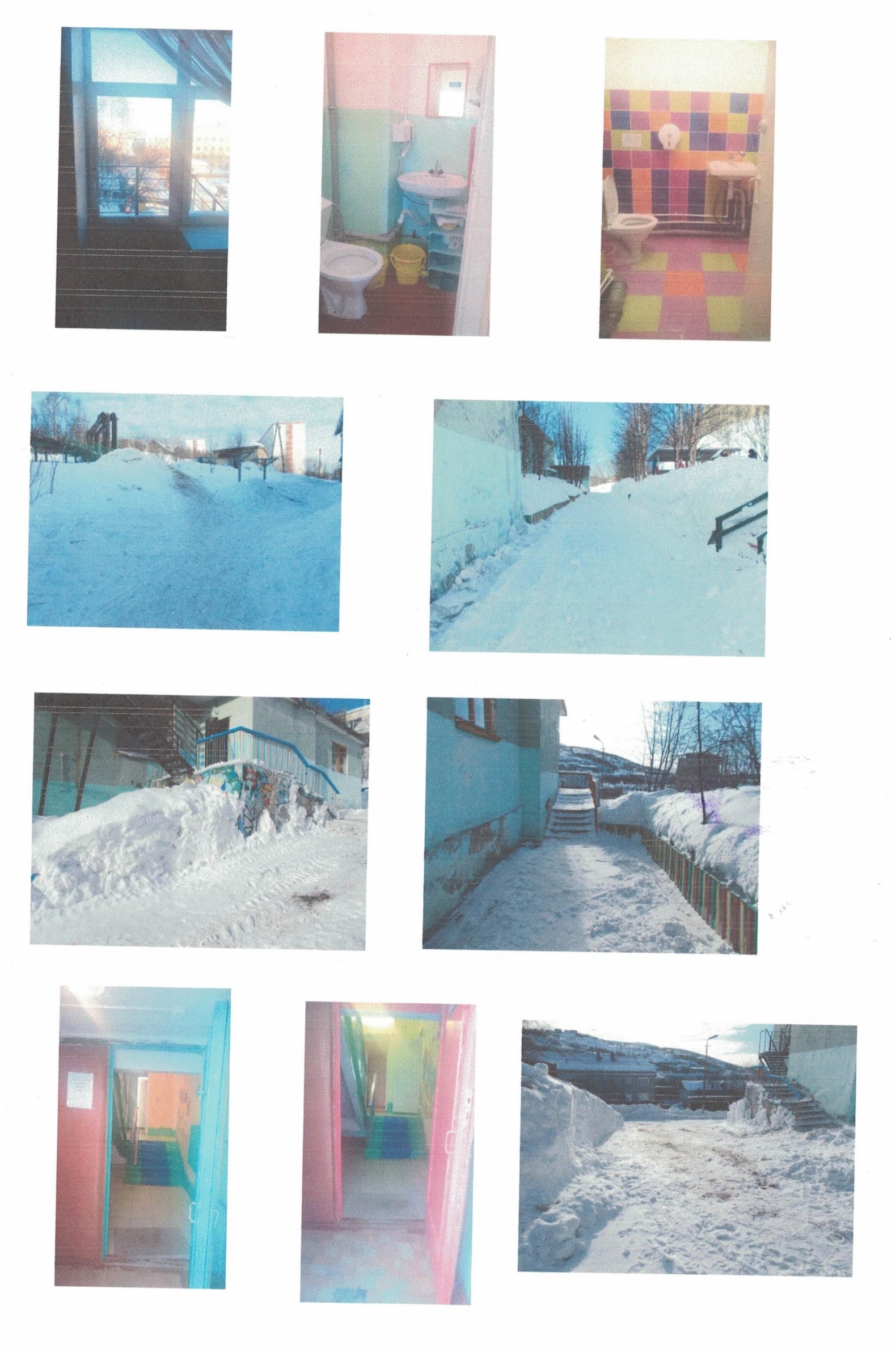 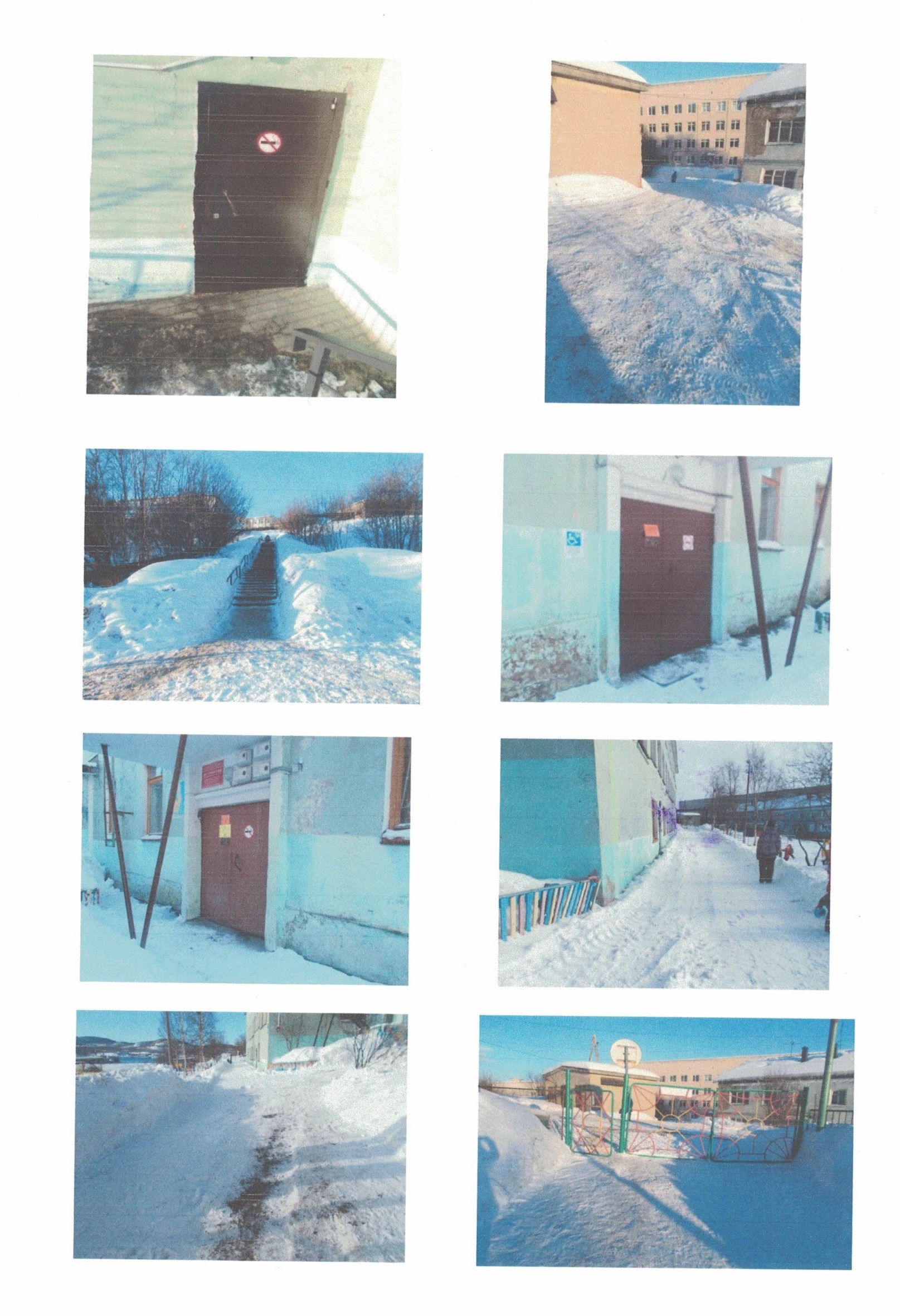 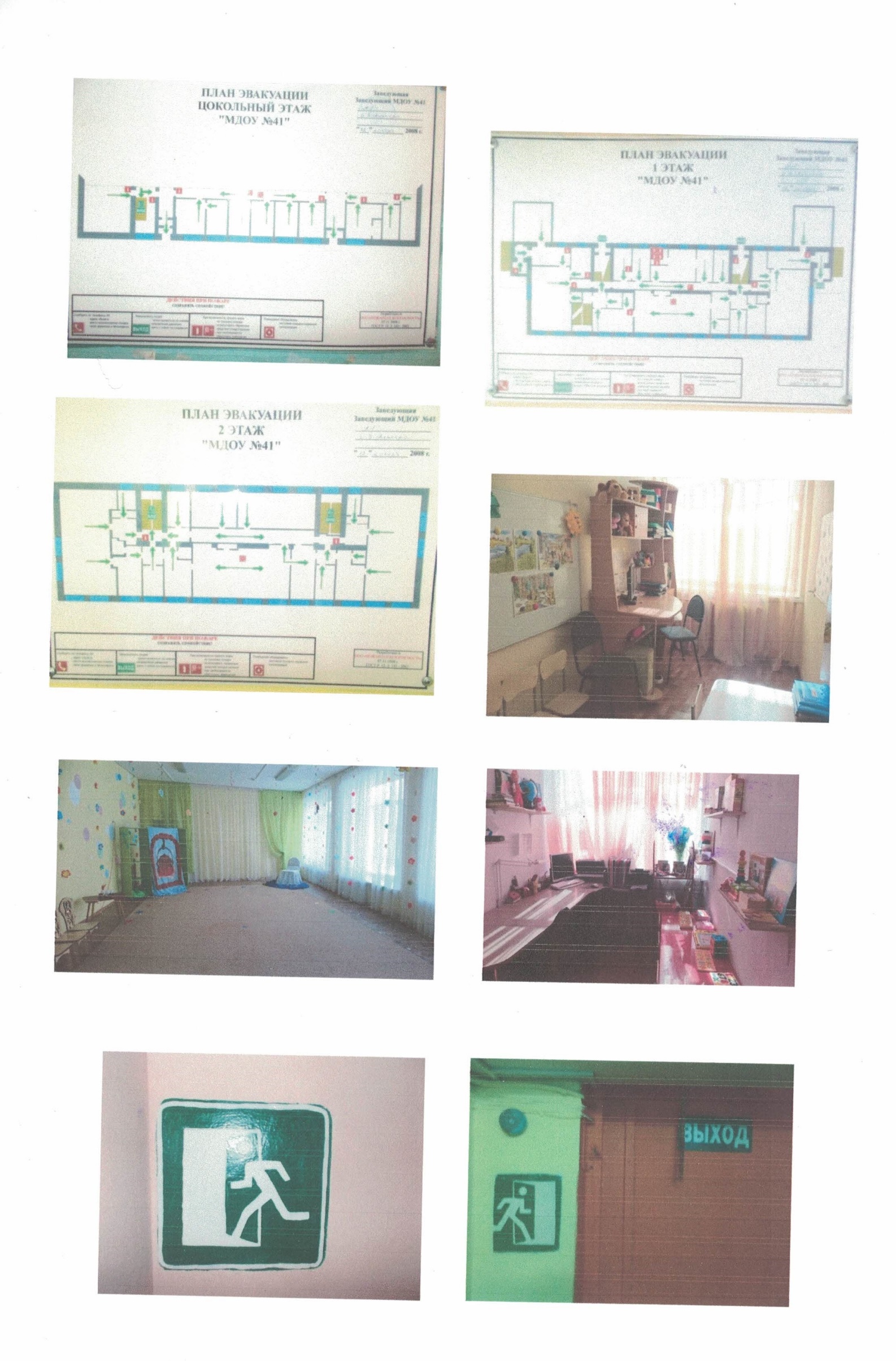 КатегорияинвалидовФорма обслуживания - способ предоставления услуг инвалидам – (отметить выбранный способ знаком плюс +)Форма обслуживания - способ предоставления услуг инвалидам – (отметить выбранный способ знаком плюс +)Форма обслуживания - способ предоставления услуг инвалидам – (отметить выбранный способ знаком плюс +)Форма обслуживания - способ предоставления услуг инвалидам – (отметить выбранный способ знаком плюс +)Форма обслуживания - способ предоставления услуг инвалидам – (отметить выбранный способ знаком плюс +)КатегорияинвалидовНа объекте – по варианту:На объекте – по варианту:На домуДистанционноНе организованоКатегорияинвалидов «А»*«Б»**На домуДистанционноНе организованоК (передвигающиеся на креслах-колясках)+О-н (поражение нижних конечностей)+О-в (поражение верхних конечностей)+С-п (полное нарушение зрения – слепота)+С-ч (частичное нарушение зрения)+Г-п (полное нарушение слуха – глухота)+Г-ч (частичное нарушение слуха)+У (нарушения умственного развития)+Все категории инвалидов*** +№№п \пОсновные структурно-функциональные зоны**Состояние доступности, в том числе для основных категорий инвалидов***Состояние доступности, в том числе для основных категорий инвалидов***Состояние доступности, в том числе для основных категорий инвалидов***Состояние доступности, в том числе для основных категорий инвалидов***Состояние доступности, в том числе для основных категорий инвалидов***Состояние доступности, в том числе для основных категорий инвалидов***Состояние доступности, в том числе для основных категорий инвалидов***Состояние доступности, в том числе для основных категорий инвалидов***№№п \пОсновные структурно-функциональные зоны**КО-нО-вС-пС-чГ-пГ-чУ1Территория, прилегающая к зданию (участок)ВНДВНДВНДВНДВНДВНДВНДВНД2Вход (входы) в зданиеВНДВНДВНДВНДВНДВНДВНДВНД3Путь (пути) движения внутри здания (в т.ч. пути эвакуации)ВНДВНДВНДВНДВНДВНДВНДВНД4Зона целевого назначения (целевого посещения объекта)ВНДВНДВНДВНДВНДВНДВНДВНД5Санитарно-гигиенические помещенияВНДВНДВНДВНДВНДВНДВНДВНД6Система информации и связи (на всех зонах)ВНДВНДВНДВНДВНДВНДВНДВНД7Пути движения к объекту (от остановки транспорта)ВНДВНДВНДВНДВНДВНДВНДВНДКатегория инвалидовКО-нО-вС-пС-чГ-пГ-чУВсе категории**Состояние доступности на момент обследования***ВНДВНДВНДВНДВНДВНДВНДВНДВНДОжидаемое состояние доступности объекта и услуг после выполнения работ:Ожидаемое состояние доступности объекта и услуг после выполнения работ:Ожидаемое состояние доступности объекта и услуг после выполнения работ:Ожидаемое состояние доступности объекта и услуг после выполнения работ:Ожидаемое состояние доступности объекта и услуг после выполнения работ:Ожидаемое состояние доступности объекта и услуг после выполнения работ:Ожидаемое состояние доступности объекта и услуг после выполнения работ:Ожидаемое состояние доступности объекта и услуг после выполнения работ:Ожидаемое состояние доступности объекта и услуг после выполнения работ:Ожидаемое состояние доступности объекта и услуг после выполнения работ:1 этапа (неотложных работ)ДУ-ппДУ-ппДУ-ппДУ-ппДУ-ппДУ-ппДУ-ппДУ-ппДУ-пп2 этапа (отложенных работ)ДУ-ппДУ-ппДУ-ппДУ-ппДУ-ппДУ-ппДУ-ппДУ-ппДУ-пп3 этапа (итоговых работ)ДЧДЧДЧДЧДЧДЧДЧДЧДЧЭтапы и виды работ по обеспечениюдоступности объекта и услугВозможный результат доступностиОжидаемый результат доступностиОжидаемый результат доступностиОжидаемый результат доступностиОжидаемый результат доступностиОжидаемый результат доступностиОжидаемый результат доступностиОжидаемый результат доступностиОжидаемый результат доступностиЭтапы и виды работ по обеспечениюдоступности объекта и услугВозможный результат доступностиК  О-н  О-в  С-п  С-ч  Г-п  Г-ч  У1 этап (неотложные мероприятия)1 этап (неотложные мероприятия)1 этап (неотложные мероприятия)1 этап (неотложные мероприятия)1 этап (неотложные мероприятия)1 этап (неотложные мероприятия)1 этап (неотложные мероприятия)1 этап (неотложные мероприятия)1 этап (неотложные мероприятия)1 этап (неотложные мероприятия)1.1 Обеспечение доступа к месту предоставления услуги на объекте путем оказания работниками организаций помощи с согласованием с ООИ ДУ-пп+++++1.2 Организация предоставления услуг инвалидам по месту жительства (на дому)ДУ-дом+++1.3 Организация предоставления услуг инвалидам в дистанционном формате 1.4 Создание условий индивидуальной мобильности для самостоятельного передвижения инвалидов по объекту, в том числе к местам предоставления услуг (по варианту «А» / «Б») ссогласованием с ООИ в т.ч. с приобретением технических средств адаптации (и информации) и проведением ремонтных работ 1.5 Обеспечение доступности объекта путём выполнения ремонтных работ и приобретения технических средств адаптации (и информации) с соблюдением требований нормативно-технических документов в проектировании и строительстве 1.5.1 По варианту «А»Срок завершения этапа, контроля его исполнения и актуализации информации на сайте МБДОУ  и карте доступности – 28  декабря 2018 годаСрок завершения этапа, контроля его исполнения и актуализации информации на сайте МБДОУ  и карте доступности – 28  декабря 2018 годаСрок завершения этапа, контроля его исполнения и актуализации информации на сайте МБДОУ  и карте доступности – 28  декабря 2018 годаСрок завершения этапа, контроля его исполнения и актуализации информации на сайте МБДОУ  и карте доступности – 28  декабря 2018 годаСрок завершения этапа, контроля его исполнения и актуализации информации на сайте МБДОУ  и карте доступности – 28  декабря 2018 годаСрок завершения этапа, контроля его исполнения и актуализации информации на сайте МБДОУ  и карте доступности – 28  декабря 2018 годаСрок завершения этапа, контроля его исполнения и актуализации информации на сайте МБДОУ  и карте доступности – 28  декабря 2018 годаСрок завершения этапа, контроля его исполнения и актуализации информации на сайте МБДОУ  и карте доступности – 28  декабря 2018 годаСрок завершения этапа, контроля его исполнения и актуализации информации на сайте МБДОУ  и карте доступности – 28  декабря 2018 годаСрок завершения этапа, контроля его исполнения и актуализации информации на сайте МБДОУ  и карте доступности – 28  декабря 2018 года2 этап (отложенные мероприятия) 2 этап (отложенные мероприятия) 2 этап (отложенные мероприятия) 2 этап (отложенные мероприятия) 2 этап (отложенные мероприятия) 2 этап (отложенные мероприятия) 2 этап (отложенные мероприятия) 2 этап (отложенные мероприятия) 2 этап (отложенные мероприятия) 2 этап (отложенные мероприятия) 2.1 Обеспечение доступа к месту предоставления услуги на объекте путем оказания работниками организаций помощи с согласованием с ООИДУ - пп+++++2.2 Создание условий индивидуальной мобильности для самостоятельного передвижения инвалидов по объекту, в том числе к местам предоставления услуг (по варианту «А» / «Б») с согласованием с ООИ в т.ч. с приобретением технических средств адаптации (и информации) и проведением ремонтных работ 2.3 Обеспечение доступности объекта путём выполнения ремонтных работ и приобретения технических средств адаптации (и информации) с соблюдением требований нормативно-технических документов в проектировании и строительстве 2.3.1 По варианту «А»2.3.2 По варианту «Б»ДУ-пп+++++Срок завершения этапа, контроля его исполнения и актуализации информации на сайте МБДОУ и карте доступности – 28 декабря 2024 годаСрок завершения этапа, контроля его исполнения и актуализации информации на сайте МБДОУ и карте доступности – 28 декабря 2024 годаСрок завершения этапа, контроля его исполнения и актуализации информации на сайте МБДОУ и карте доступности – 28 декабря 2024 годаСрок завершения этапа, контроля его исполнения и актуализации информации на сайте МБДОУ и карте доступности – 28 декабря 2024 годаСрок завершения этапа, контроля его исполнения и актуализации информации на сайте МБДОУ и карте доступности – 28 декабря 2024 годаСрок завершения этапа, контроля его исполнения и актуализации информации на сайте МБДОУ и карте доступности – 28 декабря 2024 годаСрок завершения этапа, контроля его исполнения и актуализации информации на сайте МБДОУ и карте доступности – 28 декабря 2024 годаСрок завершения этапа, контроля его исполнения и актуализации информации на сайте МБДОУ и карте доступности – 28 декабря 2024 годаСрок завершения этапа, контроля его исполнения и актуализации информации на сайте МБДОУ и карте доступности – 28 декабря 2024 годаСрок завершения этапа, контроля его исполнения и актуализации информации на сайте МБДОУ и карте доступности – 28 декабря 2024 года3 этап (итоговые мероприятия) 3 этап (итоговые мероприятия) 3 этап (итоговые мероприятия) 3 этап (итоговые мероприятия) 3 этап (итоговые мероприятия) 3 этап (итоговые мероприятия) 3 этап (итоговые мероприятия) 3 этап (итоговые мероприятия) 3 этап (итоговые мероприятия) 3 этап (итоговые мероприятия) 3.1 Обеспечение доступа к месту предоставления услуги на объекте путем оказания работниками организаций помощи с согласованием с ООИ 3.2 Создание условий для беспрепятственного доступа инвалидов к объекту и предоставляемым в нем услугам  3.2.1 По варианту «А»3.2.2 По варианту «Б»ДЧ++++++++Срок завершения этапа, контроля его исполнения и актуализации информации на сайте МБДОУ и карте доступности – 28 декабря 2030 года Срок завершения этапа, контроля его исполнения и актуализации информации на сайте МБДОУ и карте доступности – 28 декабря 2030 года Срок завершения этапа, контроля его исполнения и актуализации информации на сайте МБДОУ и карте доступности – 28 декабря 2030 года Срок завершения этапа, контроля его исполнения и актуализации информации на сайте МБДОУ и карте доступности – 28 декабря 2030 года Срок завершения этапа, контроля его исполнения и актуализации информации на сайте МБДОУ и карте доступности – 28 декабря 2030 года Срок завершения этапа, контроля его исполнения и актуализации информации на сайте МБДОУ и карте доступности – 28 декабря 2030 года Срок завершения этапа, контроля его исполнения и актуализации информации на сайте МБДОУ и карте доступности – 28 декабря 2030 года Срок завершения этапа, контроля его исполнения и актуализации информации на сайте МБДОУ и карте доступности – 28 декабря 2030 года Срок завершения этапа, контроля его исполнения и актуализации информации на сайте МБДОУ и карте доступности – 28 декабря 2030 года Срок завершения этапа, контроля его исполнения и актуализации информации на сайте МБДОУ и карте доступности – 28 декабря 2030 года Согласованы без замечанийДата «28» декабря 2018 г.Согласованы с замечаниями и предложениями(прилагаются к «дорожной карте» объекта)Дата «____» ____________ 20____ г.Замечания устраненыДата «____» ____________ 20____ г.Не согласованы. Необходимо согласовать доДата «____» ____________ 20____ г.Председатель __________________ПодписьИ.о. заведующей МБДОУ №41 Солуянова Е.В.ФИО, должностьЧлены комиссии:__________________ПодписьСт. воспитатель Юрченко Н.В._____               .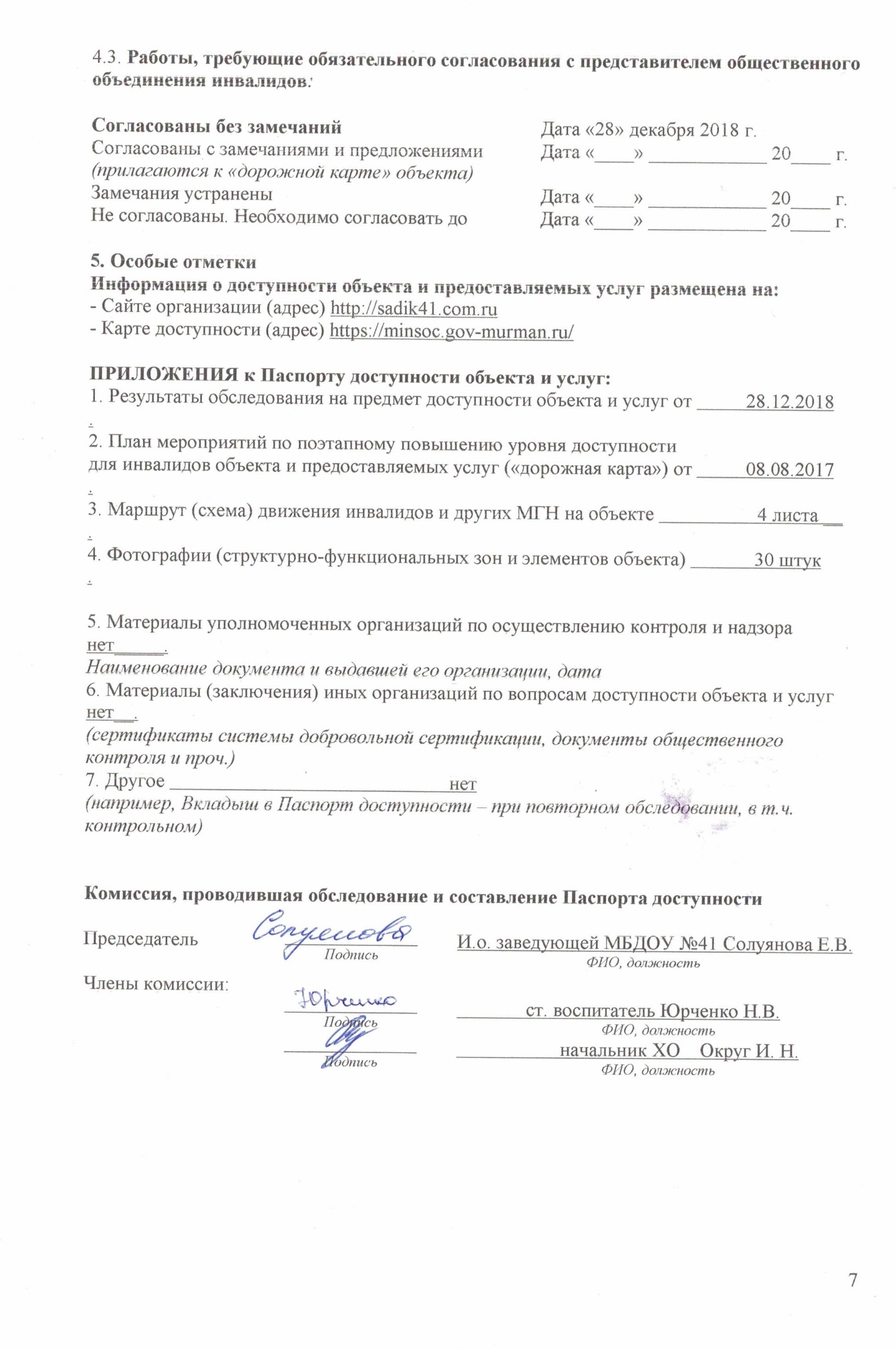 ФИО, должность__________________Подпись     начальник ХО Округ И.Н.              .ФИО, должность№ п/пСтруктурно-функциональные зоны и элементыЗначимые барьеры для инвалидов и других МГН*(физические, информационные, организационные)Предложения по созданию условий доступности объекта и услуг (до реконструкции / капитального ремонта):Предложения по созданию условий доступности объекта и услуг (до реконструкции / капитального ремонта):Состояние доступности соответствующей зоныСостояние доступности соответствующей зоныСостояние доступности соответствующей зоны№ п/пСтруктурно-функциональные зоны и элементыЗначимые барьеры для инвалидов и других МГН*(физические, информационные, организационные)Неотложные мероприятия (1 этап)Отложенные мероприятия (2 этап)на момент обследо-ванияпосле 1-го этапапосле 2-го этапаТерритория, прилегающая к зданию- Вход (входы) на территорию- Путь (пути) движения на территории- Лестница (наружная)- Автостоянка и парковка1.1 Отсутствует информация об ОСИ на въезде на территорию (Все) 1.2 Отсутствует тактильная информация на путях движения о направлении к входу в здание (С-п) 1.3 Отсутствуют выделенные парковочные места для инвалидов (Все)1.1 Установить информацию об ОСИ на въезде на территорию 1.2 Организовать сопровождение инвалидов на креслах-колясках и с нарушениями зрения 1.1 Выделить и обозначить не менее 10% парковочных мест для инвалидов (не менее 1)1.2 Установить информацию о номере телефона ответственного сотрудника для оказания помощи при посадке в транспортное средство и высадке из негоК ВНДО-н ВНДО-в ВНДС-п ВНДС-ч ВНДГ-п ВНДГ-ч ВНДУ ВНДК ДУ-ппО-н ДУ-ппО-в ДУ-ппС-п ДУ-ппС-ч ДУ-ппГ-п ДУ-ппГ-ч ДУ-ппУ ДУ-ппК ДУ-ппО-н ДУ-ппО-в ДУ-ппС-п ДУ-ппС-ч ДУ-ппГ-п ДУ-ппГ-ч ДУ-ппУ ДУ-ппВход в здание- Лестница (наружная)- Входная площадка (перед дверью)- Дверь (входная)- Тамбур2.1 Отсутствие нормативной информации об ОСИ (С-п, С-ч) 2.2 Отсутствие контрастной маркировки крайних ступеней лестницы (С-ч) 2.3 Доводчик не функционирует (К)2.4. Отсутствуют тактильные указатели, выполняющие предупреждающую функцию (С-п) 2.4 Отсутствие контрастной маркировки прозрачных дверных полотен (С-ч)2.1 Установить информацию об ОСИ2.2 Организовать сопровождение инвалидов на креслах-колясках, с патологией верхних конечностей и с нарушениями зрения2.1 Отрегулировать доводчик2.2 Нанести контрастную маркировку на проступь крайних ступеней2.3. Нанести контрастную маркировку на прозрачные полотна дверейК ВНДО-н ВНДО-в ВНДС-п ВНДС-ч ВНДГ-п ВНДГ-ч ВНДУ ВНДК ДУ-ппО-н ДУ-ппО-в ДУ-ппС-п ДУ-ппС-ч ДУ-ппГ-п ДУ-ппГ-ч ДУ-ппУ ДУ-ппК ДУ-ппО-н ДУ-ппО-в ДУ-ппС-п ДУ-ппС-ч ДУ-ппГ-п ДУ-ппГ-ч ДУ-ппУ ДУ-ппПути движения внутри здания- Коридор- Лестница (внутри здания)- Дверь- Пути эвакуации (в т.ч. зоны безопасности)3.1 Отсутствуют тактильные направляющие и предупреждающие указатели для инвалидов по зрению (С-п) 3.2 Отсутствуют нормативные поручни на лестницах, ведущих на 2 этаж (О-н, С-п, С-ч)3.3. Отсутствует информация о направлении пути движения к местам целевого назначения и туалетам (Все)3.4. Имеются перепады высот (К) 3.4 Отсутствует контрастная маркировка крайних ступеней лестниц (С-ч) 3.5. Отсутствие контрастной маркировки прозрачных дверных полотен (С-ч)3.1 Организовать сопровождение инвалидов на креслах-колясках, с патологией верхних конечностей и с нарушениями зрения 3.1 Установить информацию о направлении пути движения к зонам целевого назначения и туалету3.2 Нанести контрастную маркировку на проступь крайних ступеней 3.3 Нанести контрастную маркировку на прозрачные полотна дверейК ВНДО-н ВНДО-в ВНДС-п ВНДС-ч ВНДГ-п ВНДГ-ч ВНДУ ВНДК ДУ-ппО-н ДУ-ппО-в ДУ-ппС-п ДУ-ппС-ч ДУ-ппГ-п ДУ-ппГ-ч ДУ-ппУ ДУ-ппК ДУ-ппО-н ДУ-ппО-в ДУ-ппС-п ДУ-ппС-ч ДУ-ппГ-п ДУ-ппГ-ч ДУ-ппУ ДУ-ппЗоны целевого назначения здания- Кабинетная форма обслуживания- Зальная форма обслуживания4.1 Отсутствует тактильная информация для инвалидов по зрению (С-п) 4.2 При оказании услуг не организован сурдоперевод (Г-п) 4.3 Отсутствует индукционная система (Г-ч) 4.1 Организовать сопровождение и помощь инвалидам с нарушениями зрения, а также с патологией верхних конечностей при получении ими услуг 4.3 Организовать размещение инвалидов с нарушениями слуха рядом с источником звукаК ВНДО-н ВНДО-в ВНДС-п ВНДС-ч ВНДГ-п ВНДГ-ч ВНДУ ВНДК ДУ-ппО-н ДУ-ппО-в ДУ-ппС-п ДУ-ппС-ч ДУ-ппГ-п ДУ-ппГ-ч ДУ-ппУ ДУ-ппК ДУ-ппО-н ДУ-ппО-в ДУ-ппС-п ДУ-ппС-ч ДУ-ппГ-п ДУ-ппГ-ч ДУ-ппУ ДУ-ппСанитарно-гигиенические помещения- Туалетная комната5.1 Информация о помещении размещена на дверном полотне (Все)5.2 Отсутствует кнопка вызова персонала (Все)5.3 Отсутствует откидной поручень рядом с унитазом со стороны свободного пространства (К) 5.4 Допуск в помещение ограничен (Все)5.5. Отсутствуют крючки для костылей и тростей5.1 Установить информацию рядом с входом о контактном номере сотрудника, который может открыть туалет 5.2. Разместить информацию о туалете5.1 Установить крючки для костылей и тростей5.2. Установить кнопку вызова персонала в туалетной кабинке К ВНДО-н ВНДО-в ВНДС-п ВНДС-ч ВНДГ-п ВНДГ-ч ВНДУ ВНДК ДУ-ппО-н ДУ-ппО-в ДУ-ппС-п ДУ-ппС-ч ДУ-ппГ-п ДУ-ппГ-ч ДУ-ппУ ДУ-ппК ДУ-ппО-н ДУ-ппО-в ДУ-ппС-п ДУ-ппС-ч ДУ-ппГ-п ДУ-ппГ-ч ДУ-ппУ ДУ-ппСистема информации на объекте- комплексность- единообразие и непрерывность- оповещение о чрезвычайных ситуацияхСайт организации6.1 Нарушение нормативных требований к размещению визуальной информации, отсутствие информации на ясном языке (Все)6.2. Система оповещения о чрезвычайных ситуациях и эвакуации не учитывает особенности восприятия отдельных категорий инвалидов (Г-п, Г-ч)6.3. Отсутствие дублирования информации тактильными средствами (С-п) 6.2 На сайте нет раздела, касающегося организации доступности учреждения и оказываемых услуг (Все)6.1 Разместить на сайте сведения об организации доступности учреждения и оказываемых услуг для инвалидов и других МГН 6.1 Организовать размещение комплексной системы информации на всех зонах объекта6.2 Обеспечить систему оповещения о чрезвычайных ситуациях и эвакуации с учётом особенностей восприятия отдельных категорий инвалидовК ВНДО-н ВНДО-в ВНДС-п ВНДС-ч ВНДГ-п ВНДГ-ч ВНДУ ВНДК ДУ-ппО-н ДУ-ппО-в ДУ-ппС-п ДУ-ппС-ч ДУ-ппГ-п ДУ-ппГ-ч ДУ-ппУ ДУ-ппК ДУ-ппО-н ДУ-ппО-в ДУ-ппС-п ДУ-ппС-ч ДУ-ппГ-п ДУ-ппГ-ч ДУ-ппУ ДУ-пп7.Пути движения к объекту от остановки7.1 Отсутствует тактильная информация для инвалидов по зрению (С-п) 7.2 Отсутствуют поручни по пути следования к объекту, т.к. есть уклон к низу.7.1 Организовать размещение тактильной предупредительной информации (обращение к администрации района)К ВНДО-н ВНДО-в ВНДС-п ВНДС-ч ВНДГ-п ВНДГ-ч ВНДУ ВНДК ДУ-ппО-н ДУ-ппО-в ДУ-ппС-п ДУ-ппС-ч ДУ-ппГ-п ДУ-ппГ-ч ДУ-ппУ ДУ-ппК ДУ-ппО-н ДУ-ппО-в ДУ-ппС-п ДУ-ппС-ч ДУ-ппГ-п ДУ-ппГ-ч ДУ-ппУ ДУ-ппСостояние доступности объекта и услуг для инвалидов и др. МГНКО-нО-вС-пС-чГ-пГ-чУ- на момент обследованияВНДВНДВНДВНДВНДВНДВНДВНД- после неотложных мероприятий (1-го этапа работ)ДУ-ппДУ-ппДУ-ппДУ-ппДУ-ппДУ-ппДУ-ппДУ-пп- после отложенных мероприятий (2-го этапа работ)ДУ-ппДУ-ппДУ-ппДУ-ппДУ-ппДУ-ппДУ-ппДУ-пп- после капитального ремонта / реконструкции (3-го этапа работ)ДЧДЧДЧДЧДЧДЧДЧДЧСОГЛАСОВАНОРуководитель органа управления председатель Комитета по образованию администрации г. Мурманска____________________ (Андрианов В.Г.)«28» декабря 2018 г.УТВЕРЖДАЮРуководитель организации и.о. заведующей МБДОУ г. Мурманска №41____________________ (Солуянова Е.В.«28» декабря 2018 г.№№п/пНаименование мероприятий(в соответствии со ст. 15 федерального закона №181-ФЗ в редакции закона №419-ФЗ и отраслевых порядков доступности объектов и услуг)Категории МГН(буквенное обозначение)Срок исполнения(и этап работы*)Документ, которым предусмотрено исполнение мероприятия (источник финансирования)Примечание(дата контроля и результат)I. СОЗДАНИЕ УСЛОВИЙ ДЛЯ БЕСПРЕПЯТСТВЕННОГО ДОСТУПА ИНВАЛИДОВ К ОБЪЕКТУ и предоставляемым в нем услугамI. СОЗДАНИЕ УСЛОВИЙ ДЛЯ БЕСПРЕПЯТСТВЕННОГО ДОСТУПА ИНВАЛИДОВ К ОБЪЕКТУ и предоставляемым в нем услугамI. СОЗДАНИЕ УСЛОВИЙ ДЛЯ БЕСПРЕПЯТСТВЕННОГО ДОСТУПА ИНВАЛИДОВ К ОБЪЕКТУ и предоставляемым в нем услугамI. СОЗДАНИЕ УСЛОВИЙ ДЛЯ БЕСПРЕПЯТСТВЕННОГО ДОСТУПА ИНВАЛИДОВ К ОБЪЕКТУ и предоставляемым в нем услугамI. СОЗДАНИЕ УСЛОВИЙ ДЛЯ БЕСПРЕПЯТСТВЕННОГО ДОСТУПА ИНВАЛИДОВ К ОБЪЕКТУ и предоставляемым в нем услугамI. СОЗДАНИЕ УСЛОВИЙ ДЛЯ БЕСПРЕПЯТСТВЕННОГО ДОСТУПА ИНВАЛИДОВ К ОБЪЕКТУ и предоставляемым в нем услугам1Разработка проектно-сметной документации (для строительства / реконструкции / капитального ремонта объекта) в соответствии с требованиями нормативно-технических документов в сфере обеспечения доступности (по варианту «А» / «Б»)Все категории2030 год(3 этап)2Осуществление строительства / реконструкции / капитального ремонта Все категории2030 год(3 этап)3Создание условий индивидуальной мобильности для самостоятельного передвижения инвалидов по объекту, в том числе к местам предоставления услуг (по варианту «А»/ «Б»)2024 год(2 этап)3.1По территории объекта3.1.1- установка информации об ОСИ на въезде на территорию- организовать сопровождение инвалидов на креслах – колясках и с нарушениями зренияВсе категории2018 год(1 этап)3.1.2.выделение и обозначение не менее 10% парковочных мест для инвалидов (не менее 1)- установка на выделенном парковочном месте информации о номере телефона ответственного сотрудника для оказания помощи при посадке в транспортное средство и высадке из него2024 год(2 этап)Муниципальная программа «Развитие образования на 2018-2024 годы»3.2По входу в здание3.2.1.- установка информации об ОСИ - организовать сопровождение инвалидов на креслах – колясках и с нарушениями зренияВсе категории2018 год(1 этап)3.2.2.- регулировка доводчика- нанесение контрастной маркировки на проступь крайних ступеней,- нанести контрастную маркировку на прозрачные полотна дверейК, О-н, С-ч2024 год(2 этап)3.3По путям движения в здании3.3.1- организовать сопровождение инвалидов на креслах – колясках с патологией верхних конечностей и с нарушениями зренияВсе категории2018 год(1 этап)3.3.2- установить информацию о направлении пути движения к зонам целевого назначения и туалету - нанесение контрастной маркировки на проступь крайних ступеней, нанесение контрастной маркировки на прозрачные полотна дверейК, О-н, С-ч2024 год(2 этап)3.4По зоне оказания услуг3.4.1- организовать сопровождение и помощь инвалидам с нарушениями зрения, а также с патологией верхних конечностей при получении ими услугВсе категории2018 год(1 этап)3.4.2организовать размещение инвалидов с нарушениями слуха рядом с источником звукаВсе категории2024 год(2 этап)3.5По санитарно-гигиеническим помещениям3.5.1установить информацию рядом с входом о контактном номере сотрудника, который может открыть туалет установка кнопки вызова персонала в туалетной кабинке разместить информацию о туалетеВсе категории2018 год(1 этап)установить кнопку вызова персонала в туалетной кабинкеустановка крючков для костылей и тростейК, О-н, С-п2024 год(2 этап)3.6По системе информации -Обеспечение информации на объекте с учетом нарушений функций и ограничений жизнедеятельности инвалидовВсе категории3.6.1Надлежащее размещение оборудования и носителей информации (информационного стенда, информационных знаков, таблиц, схем, вывесок) с соблюдением формата (размер, контрастность), единства и непрерывности информации на всем объектеВсе категории2018 год(1 этап)3.6.2Дублирование необходимой звуковой и зрительной информации, а также надписей, знаков и иной текстовой и графической информации знаками, выполненными рельефно-точечным шрифтом Брайля, а также объемными изображениямиС2030 год(3 этап)3.6.3Обеспечение системы оповещения о чрезвычайных ситуациях и эвакуации с учетом особенностей восприятияВсе категории2030 год (3 этап)3.6.4Развитие средств и носителей информации (памяток)Все категории2018 год (1 этап)3.7По путям движения к объектуОрганизация предоставления информации гражданам о наличии адаптированного транспорта к объектуВсе категории2018 год(1 этап)Организационные мероприятия по решению вопроса доступности пути к объекту от ближайшей остановки пассажирского транспортаВсе категории2018(1 этап)II. ОБЕСПЕЧЕНИЕ УСЛОВИЙ ДОСТУПНОСТИ УСЛУГ, ПРЕДОСТАВЛЯЕМЫХ ОРГАНИЗАЦИЕЙII. ОБЕСПЕЧЕНИЕ УСЛОВИЙ ДОСТУПНОСТИ УСЛУГ, ПРЕДОСТАВЛЯЕМЫХ ОРГАНИЗАЦИЕЙII. ОБЕСПЕЧЕНИЕ УСЛОВИЙ ДОСТУПНОСТИ УСЛУГ, ПРЕДОСТАВЛЯЕМЫХ ОРГАНИЗАЦИЕЙII. ОБЕСПЕЧЕНИЕ УСЛОВИЙ ДОСТУПНОСТИ УСЛУГ, ПРЕДОСТАВЛЯЕМЫХ ОРГАНИЗАЦИЕЙII. ОБЕСПЕЧЕНИЕ УСЛОВИЙ ДОСТУПНОСТИ УСЛУГ, ПРЕДОСТАВЛЯЕМЫХ ОРГАНИЗАЦИЕЙII. ОБЕСПЕЧЕНИЕ УСЛОВИЙ ДОСТУПНОСТИ УСЛУГ, ПРЕДОСТАВЛЯЕМЫХ ОРГАНИЗАЦИЕЙ1Обеспечение доступа к месту предоставления услуги на объекте путем оказания работниками организаций помощи инвалидам в преодолении барьеров, мешающих получению ими услуг на объекте, в том числе с сопровождением инвалидов, имеющих стойкие расстройства функции зрения и самостоятельного передвижения (К, О, С)2018 (1 этап)1.1Разработка и утверждение организационно-распорядительных и иных локальных документов учреждения о порядке оказания помощи инвалидам и другим маломобильным гражданамВсе категории2018 (1 этап)1.2Закрепление в должностных инструкциях персонала конкретных задач и функций по оказанию помощи инвалидам и другим маломобильным гражданам (и сопровождению)Все категории2018 (1 этап)1.3Систематическое обучение (инструктаж) персонала по вопросам оказания помощи на объекте инвалидам и другим маломобильным гражданам (план инструктажа, журнал учета)Все категории2018 (1 этап)1.4Обеспечение доступной информации для обслуживаемых граждан (инвалидов) о порядке организации доступности объекта и предоставляемых в учреждении услуг, а также порядка оказания (получения) помощи на объекте (на сайте, на информационном стенде, в индивидуальных памятках)Все категории2018 (1 этап)1.5Предоставление (при необходимости) инвалидам по слуху услуг с использованием русского жестового языка, с допуском на объект сурдопереводчика, тифлосурдопереводчикаГ, С2030 (3 этап)2Организация предоставления услуг инвалидам по месту жительства (на дому)2018 (1 этап)3Организация предоставления услуг инвалидам в дистанционном формате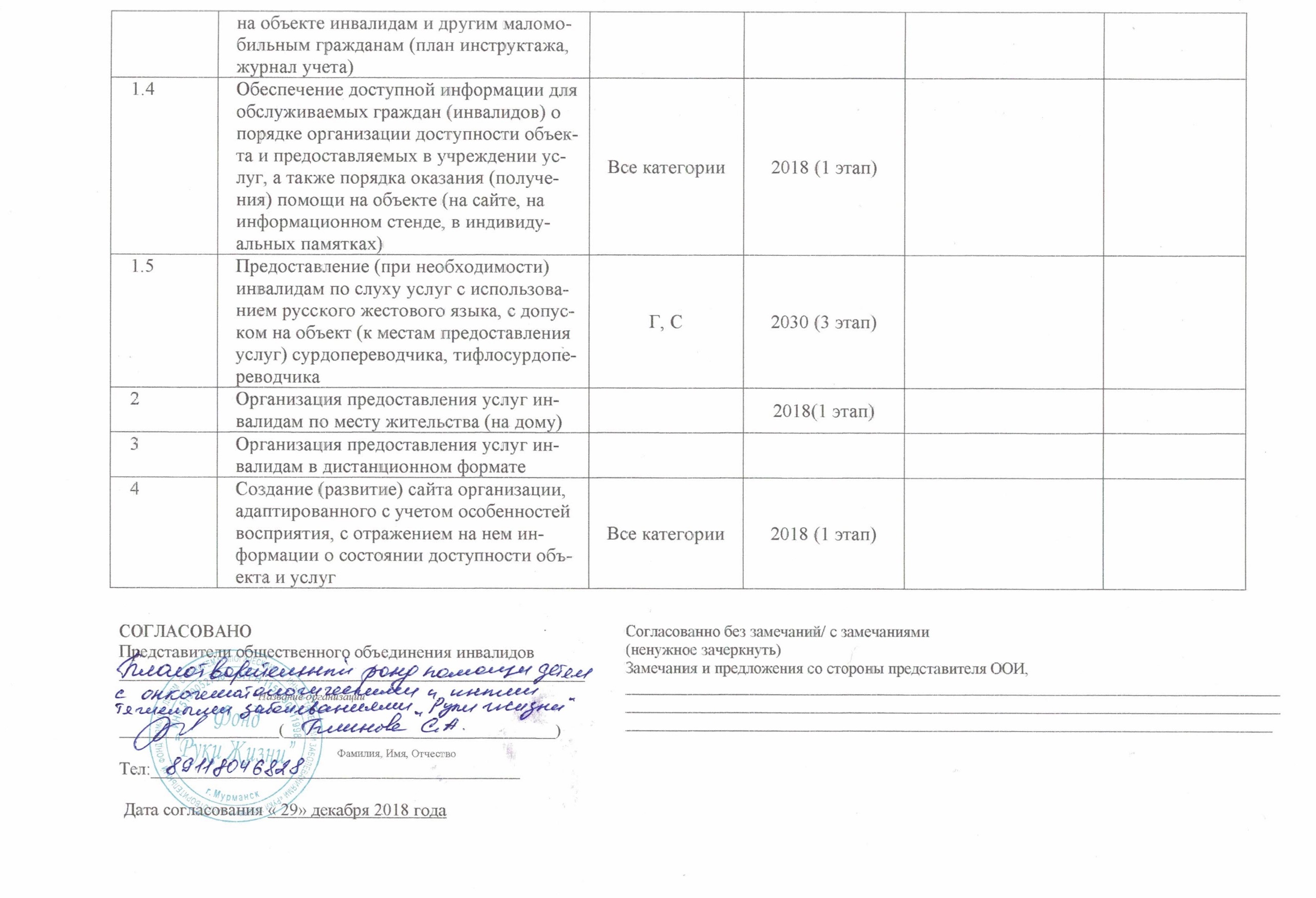 4Создание (развитие) сайта организации, адаптированного с учетом особенностей восприятия, с отражением на нем информации о состоянии доступности объекта и услугВсе категории2018 (1 этап)СОГЛАСОВАНОПредставители общественного объединения инвалидовБлаготворительный фонд помощи детям с онкогематологическими и иными тяжелыми заболеваниями «Руки жизни»____________________ (Блинова Светлана Анатольевна) 	Подпись                               Фамилия, Имя, Отчество____________________________________________________________Координаты для связиДата согласования «28» декабря 2018 г.Согласовано без замечаний / с замечаниями (ненужное зачеркнуть)Замечания и предложения со стороны представителя ООИ***: _____________________________________________________________________________________________________________________________________________________________________________________________________________________________________________________________________________________________Структурно-функциональные зоны и элементы объектаОбъем финансовых средств, необходимых для обеспечения доступности объекта и услуг для всех категорий инвалидов и других МГН Объем финансовых средств, необходимых для обеспечения доступности объекта и услуг для всех категорий инвалидов и других МГН Объем финансовых средств, необходимых для обеспечения доступности объекта и услуг для всех категорий инвалидов и других МГН Объем финансовых средств, фактически израсходованных на реализацию мероприятий по обеспечению доступности объекта и услуг для всех категорий инвалидов и других МГНОбъем финансовых средств, фактически израсходованных на реализацию мероприятий по обеспечению доступности объекта и услуг для всех категорий инвалидов и других МГНОбъем финансовых средств, фактически израсходованных на реализацию мероприятий по обеспечению доступности объекта и услуг для всех категорий инвалидов и других МГНИсточник финансированияСтруктурно-функциональные зоны и элементы объектаНа неотложные мероприятия (1 этап), тыс. руб.На отложенные мероприятия(2 этап), тыс. руб.Всего, тыс. руб.На неотложные мероприятия (1 этап), тыс. руб.На отложенные мероприятия(2 этап), тыс. руб.Всего, тыс. руб.Источник финансированияТерритория, прилегающая к зданию5000,01500,01505,0Вход (входы) в здание-2000,02000,0Пути движения внутри здания (в т.ч. пути эвакуации)-4000,04000,0Зоны целевого назначения здания-5000,05000,0Санитарно-гигиенические помещения-15000,015000,0Система информации и связи на объекте-1500,01500,0ВСЕГО5000,029000,029000,0–